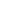 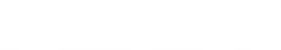 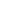 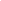 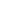 KEY PRESENTATION POINTS – LEARNING GUIDE 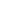 